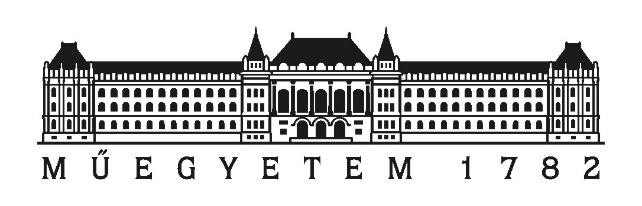 Budapesti Műszaki és Gazdaságtudományi EgyetemÉpítőmérnöki KarVízépítési és Vízgazdálkodási TanszékA Rákos-patak természetközeli vízrendezési tervePataki Barbaraépítőmérnök Bsc/Msc szakos hallgatóKonzulensek:Dr. Bajcsy Alexegyetemi docens, BME Vízépítési és Vízgazdálkodási TanszékMakay Benceokl. építőmérnök, Vízépítő Kft.Budapest, 2018.DIPLOMAMUNKA FELADATTartalmi kivonatA dolgozat tartalmi kivonata 30-40 sorban tartalmazza a téma felvezetését, a vizsgálati módszereket, az alkalmazott eszközöket, és röviden ismerteti az elért eredményeket. Az absztrakt nem egyezik meg a bevezetővel és nem helyettesíti azt, önálló összefoglalása a munkának magyar és angol nyelven. Nem tartalmazhat ábrát vagy táblázatot illetve irodalmi- és ábra- vagy táblázat-hivatkozást, önmagában érthető kell legyen. Az angol nyelvű kivonat ennek az angol megfelelője.A tartalmi kivonat 12-es Times New Roman (vagy hasonló helykitöltésű) betűkészlettel, sorkizárt elrendezéssel készüljön. A szöveget megelőzően tartalmaznia kell a diplomázó nevét, a diplomamunka címét, a konzulensek nevét, valamint a munka megírásának félévét, a bemutatott táblázatos elrendezés javasolt.AbstractIt is the English version of “Tartalmi kivonat”. Please check the grammar.BevezetésA diplomamunka az egyetemi tanulmányokat lezáró, önálló mű, melyben a hallgató azon képességét igazolja, hogy képes független és felelősségteljes munkavégzésre. Ezen fejezet röviden tartalmazza a kutatás/tervezés fő indítékait, indokoltságát, a munka célkitűzéseit és hogy mit várunk az eredményektől (pl: egy olyan vizes élőhely kialakítása, mely az árvízvédelmi követelmények mellett rekreációs célokat szolgál).Jelen dokumentumban egy lehetséges – de nem kizárólagos – elrendezést mutatunk be, azonban minden esetben a konzulens véleménye az irányadó. Az egyszerűség kedvéért javasoljuk, hogy ebbe a dokumentumba írjanak, megkönnyítve saját munkájukat.A diplomamunka tartalmi felépítése téma- és egyénfüggő, de jelen dokumentumban bemutatunk egy javasolt, és általánosan használt felépítést, melynek főbb pontjai a bevezetés, a munkához kötődő szakirodalom feldolgozása, a vizsgált terület és a felhasznált eszközök bemutatása, majd az eredmények ismertetése és azok értékelése, végül a befejezés esetleges kitekintéssel, további kutatási irányok megjelölésével.Kötelező tartalmi elemekA diplomamunkának kötelező eleme a címlap, az eredeti, aláírt feladatkiírás, az 1-1 oldalas magyar és angol nyelvű tartalmi kivonat, a tartalomjegyzék, az összefoglalás és az irodalomjegyzék.Formai követelményekA tartalomjegyzék, az absztraktok, az esetleges köszönetnyilvánítás, az irodalom-, az ábra-, a táblázat- és a paraméterjegyzék, valamint a mellékletek címeinek javasolt stílusa a Címsor 1. Ez egy számozatlan stílus, ezzel egyenértékű, de számozott a Címsor 1 számozott nevű stílus. Ezt javasoljuk minden olyan fejezetnél, ami a diplomamunka tárgyi részét öleli fel.E fejezeteken belül az alfejezetekhez a Címsor 2 számozott (második szint) és a Címsor 3. számozott (harmadik szint) nevű stílusok alkalmazandók. Használhatunk élőfejet is, amennyiben jobban tagolni kívánjuk a szöveget. A szöveget jó tagolással, decimális rendszerbe szedett címekkel és alcímekkel kell áttekinthetővé tenni. A szöveg javasolt formátuma: 12-es betűméret, Times New Roman (vagy hasonló helykitöltésű) betűtípus, sorkizárt bekezdés, az első sor kb. 0,5 cm-re behúzva. Első soros behúzás esetén a bekezdések között nem szükséges helyet hagyni. A sortáv 1,2-1,5-szeres, a margók egységesen 2,5 cm-eresek, a kötésmargó 0,5 cm-es legyen.Ehhez javasoljuk a Normál stílus használatát.A magyar szövegben a felsorolásban rendszerint hosszú gondolatjelet használunk, de ettől el lehet térni, a jelölés azonban legyen egységes. Alkalmazhatunk betűket ( a) b) c) ...) vagy számokat (1., 2., 3., ... ) is.Opcionális elemként használható az Élőfej funkció. A páros és páratlan oldalak eltérők legyenek, az egyik oldalon adjuk meg a szerző nevét és a mű címét, a másik oldalon pedig az aktuális fejezet címét.FogalmazásmódA diplomamunka írása (és később a védés) során az önálló munkánk bemutatásánál fogalmazzunk E/1-ben. Ügyeljünk a diplomamunka globális kohéziójára, alkalmazzunk előre- és hátrautalásokat, ahol lehet. A dolgozat szóhasználata legyen szakszerű, az irodalmi értéknél a szakmai pontosság legyen hangsúlyosabb.Diplomaterv esetén a műszaki leírásnál fontos, hogy megfelelően határozott és egyértelmű mondatokat használjunk. Segítségünkre lehetnek ebben a szükséges, kell, kötelező, tilos stb. szavak (például ,,a patak kotrását a befogadótól kell kezdeni''), esetleg a felszólító mondatok.ElőzményekA fejezet tartalmát jelentősen meghatározza a diplomamunka jellege. Diplomaterv esetében a tervezés szükségességét indokló korábbi tervek, tanulmányok, esetleg újsághírek kerülnek bemutatásra. Ebben az esetben ez a fejezet kevésbé hangsúlyos. Diploma tanulmány írása esetén a bírálat hangsúlyos eleme a téma szakirodalmának megfelelő feldolgozása, ilyenkor ennek a fejezetnek komolyabb figyelmet kell szentelni. Ez a fejezet foglalja össze a témában napvilágot látott jelentősebb megállapításokat, megfelelően hivatkozva és rendszerezve. Ezzel kapcsolatosan a 2.1. fejezetben találunk részletes információkat. Próbáljuk saját szavainkkal, értelmezve leírni a szakirodalomból merített ismereteket, lehetőség szerint kerüljük a szakszövegekből való szó szerinti idézést. Ilyen csak olyan esetekben, például történelmi szövegekből vagy jogszabályokból vett idézeteknél fordulhat elő, amikor a pontos idézés a megállapítás fontossága, megmásíthatatlansága vagy egyéb okok miatt indokolt. Ekkor tegyük idézőjelbe, szedjük dőlt betűvel és hivatkozzunk a forrásra az elején. Ebben az esetben fontos még, hogy a szó szerint vett idézetek után vonjunk le következtetéseket, esetleg saját véleményünkkel egészítsük ki a leírtakat.Mind terv, mind tanulmány esetén hasznos lehet a témában írt korábbi diplomamunkák megismerése és bemutatása. Ebben a konzulensektől kérhetnek segítséget.Irodalmi hivatkozásokMinden felhasznált forrásra hivatkozzunk. Ez lehet könyv, jegyzet, folyóiratcikk, weblap, műszaki leírás, tervrajz, szakvélemény, stb. Máshonnan átvett ábrák, táblázatok esetén azok feliratában helyezzük el a hivatkozást.Minden szövegből hivatkozott irodalom meg kell, hogy jelenjen az Irodalomjegyzék alatt és fordítva. Kétféle lehetőségünk van szakirodalmi művekre hivatkozni, az egyik, amikor a szerző nevével és évszámmal hivatkozunk, és aztán a hivatkozott műveket az irodalomjegyzékben ABC sorrendben helyezzük el. A másik lehetőség, hogy a hivatkozásokat megjelenésük sorrendjében sorszámozzuk, a folyó szövegbe a sorszám kerül szögletes zárójelben, az irodalomjegyzékbe pedig a sorszámozásnak megfeleltetett irodalmak a megjelenés sorrendjében. Ilyen esetben a kereszthivatkozás alkalmazása javasolt. Hivatkozás lehet mondat közben is.Ha kettőnél több szerzője van egy műnek akkor az et al. (=és szerzőtársai) rövidítéssel elég csak az elsőt feltűntetni a folyó szövegben, az irodalomjegyzékben az összes szerző szerepeljen.Hivatkozás a szövegből: Baranya és Józsa (2010) munkájában megmutatta, hogy …Mások is kimutatták ezt a jelenséget (Baranya, Józsa 2010, Kovács 1972, Farkas-Karay et al. 2017).Illetve a másik típusra példa:A témáról bővebben az [1]-es szakirodalomban olvashatunk.A sérülékenységük miatt ezeket a víztesteket ivóvízellátásban nem hasznosítják [2].A számozott hivatkozásjegyzéknél külön figyeljünk oda az a/az névelő használatára, a mű elkészültével érdemes ezt még egyszer ellenőrizni.A végén minden hivatkozást olyan teljességgel kell megadni, hogy az egyértelműen visszakereshető legyen.Példák irodalmi hivatkozásokraFolyóiratokSzerző(k) neve (Megjelenés éve). A cikk címe. Folyóirat címe, Évfolyam(lapszám), pp. oldalszám tól-ig.KönyvekSzerző(k) neve (Megjelenés éve). A könyv címe. Kiadó, Város.Diplomamunkák, szakdolgozatok, TDK dolgozatokSzerző(k) neve (Megjelenés éve). A munka címe [Diplomamunka]. Egyetem és Tanszék, Város.Konferenciakiadványokban megjelent cikkekSzerző(k) neve (Megjelenés éve). A cikk címe. In Konferenciakiadvány címe, Vol. Kötetszám, pp. oldalszám tól-ig.SzakvéleménySzerző(k) neve (Megjelenés éve). Szakvélemény címe. Vállalat/Felelős szervezet, Város.Internetes tartalmak esetén a szövegben a forrásra az elérési út rövid változatával hivatkozunk (pl. www.vit.bme.hu). Ez esetben az irodalomjegyzékben a szöveg címét, szerzője nevét (ha van), a teljes linket, illetve a megtekintés dátumát szükséges megadni.Opcionálisan használható a Microsoft Word beépített forrásjegyzék kezelője az Idézetek és irodalomjegyzék menüpont alatt (2007-es verziótól érhető el Office csomagokban). Erről bővebben itt olvashat.A fenti hivatkozásokra példát az Irodalomjegyzékben közöltünk.Vizsgált terület bemutatásaEz a fejezet a vizsgált terület geológiai, földrajzi, vízrajzi, éghajlati adottságait mutatja be olyan részletességgel, amilyenre a munka szempontjából szükség van. A szakirodalmak megfelelő módú hivatkozása továbbra is nagyon fontos!Az Előzmények és a Vizsgált terület bemutatása fejezet a diplomamunka témájának függvényében akár össze is vonható.Alkalmazott módszerek és felhasznált adatokEz a fejezet tartalmazza az alkalmazott mérnöki megoldások, vizsgálati módszerek, modellek, szoftverek bemutatását. Ha lehetett volna más módszert használni, indokoljuk a választásunkat az előnyök és hátrányok bemutatásával.Szintén ebben a fejezetben (vagy egy újban) ismertessük a rendelkezésre álló és felhasznált adatokat. Ábrák és táblázatok A dolgozat fontos elemei az ábrák és táblázatok, ezekkel alátámaszthatjuk számításainkat, illetve képekkel illusztrálhatjuk a tervezési területünket, közölhetjük vizsgálataink eredményeit.A munkában bemutatott fotók is ábrának számítanak, ezért az ábraaláírásban is ezt a kifejezést használjuk. Fontos, hogy a műszaki szemléletnek megfelelően fotóinkon legyenek méretarányok (pl. egy műszer mellett egy ceruza, egy műtárgy mellett egy parkoló autó, stb.). Figyeljünk arra, hogy munkánk ne hasonlítson egy képeskönyvre. Csak a szükséges ábrákat, táblázatokat közöljük a törzsszövegben, a kevésbé fontos, vagy érdekes ábrákat, táblázatokat nyugodtan tegyük át a mellékletek közé. Hasonlóan tegyünk az A/4 méretnél nagyobb ábrákkal, táblázatokkal is. Ábrák beillesztéséhez használjuk az Ábra stílust.Excellel készített ábrák esetén a következőkre figyeljünk:az ábrán szereplő jelek, feliratok legyenek látható méretűek,könnyen megkülönböztethető színeket alkalmazzunk,az egyes tengelyeken szerepeljenek feliratok, mennyiségek esetén mértékegységek,több adatsor ábrázolása esetén készítsünk jelmagyarázatot. Az ábra és táblázat feliratának beszúrásához használjuk a Felirat beszúrása opciót. Itt kiválaszthatjuk a megfelelő feliratot (ábra vagy táblázat). Ábra esetén a a cím az ábra alatt, táblázat esetén a cím a táblázat felett helyezkedik el. A szövegben a közölt ábrákra és táblázatokra szükséges hivatkozni, melyet érdemes Kereszthivatkozásként beszúrni, így elkerülhető a későbbi módosítások során a pontatlan hivatkozás. A hivatkozás történhet a folyószövegben – ahogy az 1. ábra. mutatja – vagy a mondat végén zárójelben (1. táblázat). 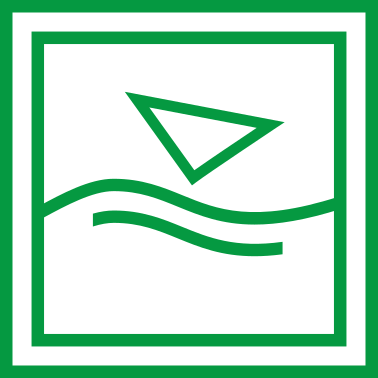 1. ábra. Minta ábrafeliratra1. táblázat. Minta táblázatfeliratraA feliratokhoz a Táblázatfelirat vagy az Ábrafelirat stílusokat alkalmazzuk. Ábra- és Táblázatjegyzék készítése opcionális, készítéséhez javasoljuk az Ábrajegyzék beszúrása parancsot.KépletekMűszaki szövegkörnyezetben sokszor szükséges képleteket is beszúrni. Ehhez egy alkalmas eszköz a Microsoft Word Egyenletszerkesztője.Példaként alább látható Bernoulli egyenlete:Az egyenleteket a sor végén számozni szükséges, ez alapján hivatkozhatunk rájuk. Javasoljuk, hogy a képleteket és a számozásukat az itt is bemutatott láthatatlan táblázat segítségével szúrják be a szövegbe, sok fölösleges bosszúságtól kímélik meg ezzel magukat.Amennyiben szükséges az egyenletben lévő változókat magyarázni, azt az alábbi módon tehetjük:aholE helyett lehetséges a változók és megnevezésük folyószövegben való felsorolása, például:  a helyzeti energiamagasság,  a nyomás az áramvonal mentén, stb. A változókat általában dőlt betűkkel jelöljük, ha vektorok, akkor pedig álló és félkövér betűkkel. A mértékegységeket kiírni csak akkor szükséges, ha a képlet nem dimenzióhelyes. A mértékegység mindig normál álló betű és nem kell utána pontot tenni. A rövidítések után mindig tegyünk pontot.Kevés egyenlet és változó esetén az egyenletek után célszerű a változókat minden alkalommal megnevezni, azonban ha a dolgozat sok egyenletet és változót tartalmaz, ez elterelné a figyelmet a lényegről. Ez esetben egy-egy új egyenletnél csak a korábban nem szereplő változókat nevezzük meg, és az összes változót egy Jelölésjegyzék fejezetbe gyűjtjük. E jegyzék elkészítése 10 paraméter fölött javasolt.Eredmények bemutatása és értékeléseE fejezet a diplomamunka leghangsúlyosabb része, akár több fejezeten keresztül tárgyalhatjuk a kapott eredményeket. Ezt szükséges ábrákkal, táblázatokkal, mellékletekre való megfelelő hivatkozásokkal alátámasztani. Ennél a résznél az eredmények értő bemutatása és elemzése a cél.ÖsszefoglalásEbben a fejezetben röviden összefoglaljuk a főbb eredményeinket. Emellett levonjuk az általános következtetéseket és kitekintést adunk a további alkalmazási vagy fejlesztési lehetőségekről. A terjedelme lehetőleg ne legyen hosszabb két oldalnál!Tervezés esetén az összefoglalás végén a diplomázó egy pontozott vonalat is szúrjon be, ahol a tervét aláírásával látja el, esetleg készítsen egy egyoldalas tervezői nyilatkozatot.Köttetés, a beadás formátumaA diplomamunkát két eredeti példányban kell beadni. A kemény bőrkötésen fent középen szerepeljen a DIPLOMAMUNKA felirat, a jobb alsó sarokban a készítőjének neve és a beadás évszáma (őszi félévben ez az adott félév évszámaiból a korábbi, tavasziban a későbbi). Terveknél irattartó zseb kialakíttatása szükséges lehet, ebben kérjék a kötést végző szakemberek segítségét.Elektronikus beadásA diplomamunkát elektronikus formában is be kell nyújtani, pdf formátumban, a köttetett példánnyal megegyező változatban. Az ezzel kapcsolatos információkat egy másik dokumentumban ismertetjük (a dokumentum jelenleg még elkészítés alatt).KöszönetnyilvánításÁltalában szokás megköszönni azoknak a segítségét, akik tanácsokkal és fontos dokumentumok átadásával vagy egyéb módon segítették a dolgozat készítését. Ennek hangneme legyen őszinte és mértéktartó. Pl:Szeretném megköszönni Bajcsy Alex és Makay Bence konzulenseim munkáját, mely nélkül jelen mű nem születhetett volna meg.Köszönöm a Közép-Duna-völgyi Vízügyi Igazgatóság adatszolgáltatás terén nyújtott segítségét.IrodalomjegyzékA stílusok között található Irodalmi hivatkozás stílus a bekezdések közötti nagyobb sortávval elkülöníti egymástól a hivatkozott műveket. Ezek felsorolása ABC sorrendben, vagy sorszámos jegyzék esetén a hivatkozás sorrendjében történjék. Sorszámos jegyzék esetén a Számozott irodalmi hivatkozás stílust alkalmazzuk.Baranya, S., Józsa, J. (2010). ADCP alkalmazása lebegtetett hordalék koncentráció becslésére. Hidrológiai Közlöny, 90(3), pp 17-22.Farkas-Karay, G., Birk, S., Vasvári, V., Hajnal, G., Mayaud, C. (2017). Influence of non-linear flow on the pumping tests in karstified and fractured aquifers. In EGU General Assembly Conference Abstracts, Vol. 19, p. 15195.Kovács, G. (1972). A szivárgás hidraulikája. Akadémiai Kiadó, Budapest.Németh, E., Öllős, G. (1960). Szakvélemény a repedezett kőzetekben lejátszódó vízmozgások kisminta-vizsgálatáról. Építőipari és Közlekedési Műszaki Egyetem I. számú Vízépítéstani Tanszéke, BudapestSzilágyi, M. (2015). Tata és környéke hidrológiai vizsgálata [Diplomamunka]. BME Vízépítési és Vízgazdálkodási Tanszék, BudapestVAGY Déri, J. (1986). Felszín alatti vizek hőszivattyús hasznosítása. Magyar Vízgazdálkodás, 86(5), pp 4-5. Juhász, J (2002). Hidrogeológia. Akadémiai Kiadó, Budapest.Internetes hivatkozásokAz irodalmi hivatkozások tetszőlegesen több alcsoportba is rendszerezhetők.Műszerpark – BME Vízépítési és Vízgazdálkodási Tanszékhttp://vit.bme.hu/vit/muszerpark[Megtekintve: 2018.01.30.]JelölésjegyzékMellékletekA törzsszöveg a mellékletek nélkül is érthető kell legyen, de hivatkozhat a mellékletekre. Ide tehetünk minden olyan ábrát, táblázatot, dokumentumot stb., amit a diplomázó csatolni kíván a munkájához. Ide jöhet minden, egy A4-es oldalnál nagyobb ábra és táblázat is, megfelelően behajtogatva.Diplomaterv esetén a diploma eddig taglalt része maga a tervezett létesítmény Műszaki leírása, melyet a Számítási melléklet és a Rajzi melléklet követ. A diplomaterv hangsúlyos része a melléklet, tanulmány esetén előfordulhat, hogy egyáltalán nincsen rá szükség.Számítási mellékletA törzsszövegtől különálló oldalszámozású, saját tartalomjegyzékkel rendelkező dokumentum, mely a javasolt tervváltozatot támasztja alá igényes, jól követhető számításokkal. A képleteket paraméteresen és behelyettesítve is közölni kell a számítások követhetősége érdekében. Nagy számú azonos számítási lépés esetén az eredményeket foglaljuk táblázatba.A számításoknak önmagukban értelmezhetőknek kell lennie, az egyes lépéseket röviden magyarázzuk meg, beszúrhatunk ábrákat is a megértés könnyítése érdekében. A végeredmények legyenek jól kivehetők, a mértékegységek legyenek mindig feltüntetve.Rajzi mellékletA terv típusú diplomák bírálásának fontos szempontja a tervek rajzi minősége, szakmai színvonala, ezért erre különleges hangsúlyt kell fektetni a munka során. A tervek megfelelően sorszámozva és külön jegyzékbe foglalva kell szerepeljenek. Ezek a dokumentumok ne legyenek befűzve a munkába, külön tervtartó zsebbe kerüljenek.Név:Pataki BarbaraNeptun kód:ABC123Képzés:Szemeszter:Szakirány:Nyilvánt.sz.:Cím:A Rákos-patak természetközeli vízrendezési terveA feladat leírása:Ezzel az oldallal a diplomázónak nincsen munkája, csupán ügyelnie kell arra, hogy a címlap után következzék. A diplomamunka mindkét példányába a konzulenstől megkapott eredeti, aláírt és lepecsételt diplomakiírást kell belefűzni. A pdf-változatba is célszerű belefűzni a még aláírás nélküli változatot, vagy a bescannelt eredetit.Konzulens:Társ-konzulens(ek):A feladat kiadásának időpontja:A feladat beadásának határideje:a szakirány részérőlDékánNév:Pataki BarbaraDolgozat címe:A Rákos-patak természetközeli vízrendezési terveKonzulensek:Dr. Bajcsy AlexBME Vízépítési és Vízgazdálkodási TanszékMakay BenceVízépítő Kft.Félév:2017/18/2. félévName:Barbara PatakiThesis title:Restoration plan of Rákos BrookSupervisors:Alex Bajcsy PhDBME Department of Hydraulic and Water Resources EngineeringBence MakayVízépítő Kft.Semester:2017/18/2. semesterCsoportA forrás elnevezéseA tatai szirt Északi szélénA kastély vízvezetékének forrásaA tatai szirt Északi szélénA Törökfürdő forrásaA tatai szirt Nyugati szélénA zsidó iskola kútjának forrása(1)helyzeti energiamagasság,nyomás az áramvonal mentén,a közeg sebessége az áramvonal mentén,nehézségi gyorsulás.gnehézségi gyorsulás,pnyomás az áramvonal mentén,va közeg sebessége az áramvonal mentén,zhelyzeti energiamagasság.